Администрация Дзержинского районаКрасноярского краяПОСТАНОВЛЕНИЕс. Дзержинское19.04.2022										№ 224-пО внесении изменений в Постановление администрации Дзержинского района № 357-п от 28.05.2015 года «Об утверждении Положения об оплате труда работников муниципальных бюджетных учреждений культуры»В соответствии со статьей 144 Трудового кодекса Российской Федерации, статьей 86 Бюджетного кодекса Российской Федерации, статьей 53 Федерального закона от 06.10.2003 № 131-ФЗ «Об общих принципах организации местного самоуправления в Российской Федерации», Решением Дзержинского районного Совета депутатов от 18.04.2022 
№ 16-108 Р «О внесении изменений в решение «О районном бюджете на 2022 год и плановый период 2023-2024 годов», руководствуясь ст. 19 Устава Дзержинского района, ПОСТАНОВЛЯЮ:1. Внести в постановление администрации Дзержинского района
№ 357-п от 28.05.2015 года «Об утверждении Положения об оплате труда работников муниципальных бюджетных учреждений культуры» следующие изменения:- приложение № 1 «Минимальные размеры окладов (должностных окладов), ставок заработной платы работников муниципальных бюджетных учреждений культуры по профессиональным квалификационным группам и по отдельным должностям, не включенным в профессиональные квалификационные группы» к Положению изложить в новой редакции согласно приложению № 1 к настоящему постановлению.2. Контроль за исполнением настоящего постановления возложить на заместителя главы района по общественно-политическим вопросам Гончарика Ю.С.3. Настоящее постановление вступает в силу в день, следующий за днем его официального опубликования, и распространяется на правоотношения, возникшие с 1 июля 2022 года.Глава Дзержинского района						В.Н. ДергуновПриложение 1к постановлению администрации районаот 19.04.2022 № 224-пМинимальные размеры окладов (должностных окладов), ставок заработной платы работников муниципальных бюджетных учреждений культуры по профессиональным квалификационным группам и по отдельным должностям, не включенным в профессиональные квалификационные группы1.Минимальные размеры окладов (должностных окладов), ставок заработной платы по должностям работников учреждения устанавливаются на основе отнесения занимаемых ими должностей к профессиональным квалификационным группам (далее ПКГ), утвержденным приказом Министерства здравоохранения и социального развития Российской Федерации от 31.08.2007 № 570 «Об утверждении профессиональных квалификационных групп должностей работников культуры, искусства и кинематографии»:2. Размеры окладов (должностных окладов), ставок заработной платы по профессиям рабочих культуры устанавливаются на основе отнесения занимаемых ими профессий к квалификационным уровням ПКГ, утвержденным приказом Министерства здравоохранения и социального развития Российской Федерации от 14.03.2008 № 121н «Об утверждении профессиональных квалификационных групп профессий рабочих культуры, искусства и кинематографии»:3. Размеры окладов (должностных окладов), ставок заработной платы по общеотраслевым должностям руководителей, специалистов и служащих устанавливаются на основе отнесения занимаемых ими должностей к квалификационным уровням ПКГ, утвержденным приказом Министерства здравоохранения и социального развития Российской Федерации от 29.05.2008 № 247н «Об утверждении профессиональных квалификационных групп общеотраслевых должностей руководителей, специалистов и служащих»: 4. Размеры окладов (должностных окладов), ставок заработной платы по должностям общеотраслевых профессий рабочих устанавливаются на основе отнесения занимаемых ими должностей к квалификационным уровням ПКГ, утвержденным приказом Министерства здравоохранения и социального развития Российской Федерации от 29.05.2008 № 248н «Об утверждении профессиональных квалификационных групп общеотраслевых профессий рабочих»:5. Минимальные размеры окладов (должностных окладов), ставок заработной платы по должностям руководителей, специалистов и служащих, профессий рабочих, не вошедшим в профессиональные квалификационные группы устанавливаются в следующем размере:Квалификационные уровниРазмер оклада (должностного оклада), ставки заработной платы, руб.Должности, отнесенные к ПКГ «Должности технических исполнителей и артистов вспомогательного состава»5 532Должности, отнесенные к ПКГ «Должности работников культуры, искусства и кинематографии среднего звена»8 067Должности, отнесенные к ПКГ «Должности работников культуры, искусства и кинематографии ведущего звена»10 874Должности, отнесенные к ПКГ «Должности руководящего состава учреждений культуры, искусства и кинематографии»14 197Квалификационные уровниРазмер оклада (должностного оклада), ставки заработной платы, руб.Профессии, отнесенные к ПКГ «Профессии рабочих культуры, искусства и кинематографии первого уровня»5 618Профессии, отнесенные к ПКГ «Профессии рабочих культуры, искусства и кинематографии второго уровня»Профессии, отнесенные к ПКГ «Профессии рабочих культуры, искусства и кинематографии второго уровня»1 квалификационный уровень5 7202 квалификационный уровень6 9753 квалификационный уровень7 6654 квалификационный уровень9 233Квалификационные уровниРазмер оклада (должностного оклада), ставки заработной платы, руб.Профессиональная квалификационная группа «Общеотраслевые должности служащих первого уровня»Профессиональная квалификационная группа «Общеотраслевые должности служащих первого уровня»1 квалификационный уровень:3 8132 квалификационный уровень4 023Профессиональная квалификационная группа «Общеотраслевые должности служащих второго уровня»Профессиональная квалификационная группа «Общеотраслевые должности служащих второго уровня»1 квалификационный уровень4 2312 квалификационный уровень4 6503 квалификационный уровень5 1174 квалификационный уровень6 4485 квалификационный уровень7 283Профессиональная квалификационная группа «Общеотраслевые должности служащих третьего уровня»Профессиональная квалификационная группа «Общеотраслевые должности служащих третьего уровня»1 квалификационный уровень4 6502 квалификационный уровень5 1093 квалификационный уровень5 6084 квалификационный уровень6 7425 квалификационный уровень7 871Профессиональная квалификационная группа «Общеотраслевые должности служащих четвертого уровня»Профессиональная квалификационная группа «Общеотраслевые должности служащих четвертого уровня»1 квалификационный уровень8 4602 квалификационный уровень9 8013 квалификационный уровень10 554Квалификационные уровниРазмер оклада (должностного оклада), ставки заработной платы, руб.Профессиональная квалификационная группа «Общеотраслевые профессии рабочих первого уровня»Профессиональная квалификационная группа «Общеотраслевые профессии рабочих первого уровня»1 квалификационный уровень3 2752 квалификационный уровень3 433Профессиональная квалификационная группа «Общеотраслевые профессии рабочих второго уровня»Профессиональная квалификационная группа «Общеотраслевые профессии рабочих второго уровня»1 квалификационный уровень3 8132 квалификационный уровень4 6503 квалификационный уровень5 1094 квалификационный уровень6 154Квалификационные уровниРазмер оклада (должностного оклада), ставки заработной платы, руб.Художественный руководитель14 197Кассир билетный5 618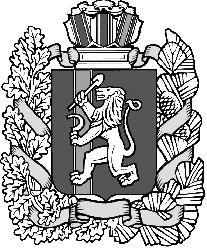 